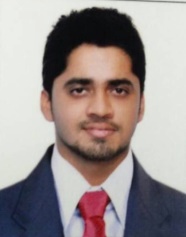 STEPHEN  Stephen.376326@2freemail.com  Phone: Whatsapp +971504753686 / +919979971283Profile:An enthusiastic Mechanical Engineer with highly motivated and leadership skills with One year experience as Maintenance EngineerEager to learn new technologies and methodologies.Always willing to innovate the new things which can improve the existing technology.Career History:Vengal P K Mathews & Company, Kerala (November 2015 to January 2017)Role: Maintenance Engineer and Factory Supervisor Roles:Supervising the scope of work according to the design specificationsChecking on daily time sheets of technicians/labours.Issuing Job Material requisitions for material procurement and follow ups with the procurement department to ensure timely delivery to site.Responsibilities:Conduct stage wise quality inspection, prepare report on any non-conformity and instruct remedial action to the site engineer / supervisor.Inspection for quality within BIS & ISO.PROJECTS:CNC (Computer Numerical Control) Drilling Machines:The main objective of the study was to determine the optimum setting of feed rate and spindle speed so that the thrust force, torque, local circularity error, and machining time can be minimized.Production and Characteristics of Aluminium using Friction Stir Process:We reported the results of microstructural, mechanical property and residual stress investigations of four aluminium AA5083 friction stir welds produced under varying conditions. It was found that the weld properties were dominated by the thermal input rather than the mechanical deformation by the tool.Academia, Qualification, and Certifications:B.E Mechanical Engineering from Anna University.Undergone 4 months training in MEP, From Nexora Academy, Kerala                 HVAC Engineering Certification:Fire Fighting Designing and DraftingHVAC Designing and Drafting                 MEP Certification:Electrical Designing and DraftingPlumbing Designing and Drafting                 QA/QC Certification Welding inspectionPiping & Pipeline EngineeringMagnetic Particle TestingRadiography TestingPenetrant TestingUltrasonic TestingMicrosoft Office Expert level                 MS Office/Desktop Applications, Assembling PC, Windows install and troubleshooting,Personal Skills:Problem-solving, thinking creatively, Attention to detail, Communication skills in addition to good interpersonal skills, willingness to learn.Personal Profile:Date of Birth: 6/02/1992Gender: MaleLanguages Known: English, Hindi, Malayalam, and TamilVisa Status: Visit Visa (valid until 30th January 2017)Declaration: I hereby declare that the above-written particulars are true to the best of my knowledge and belief.Stephen 